Как научить ребенка читать?Рано или поздно каждый родитель начинает задумываться о развитии своего ребенка. И прежде всего это мысли о том, как привить ему базовые знания и навыки, которые являются обязательными и необходимыми для каждого человека. В нашей статье речь пойдет об обучении ребенка чтению.Существуют семьи, в которых процесс обучения столь важному навыку родители пускают на самотек. По их мнению, читать ребенка научат в школе, да и в подготовительной группе детского сада обучение чтению без внимания не оставят. И такая точка зрения тоже имеет место быть.Но есть мамы и папы, которые хотят самостоятельно заниматься образованием своего ребенка и имеют на это желание и время.Когда начинать учить читать ребенка?В наше время стало модным развивать ребенка с пеленок и многие мамы приходят в ужас от того, что их ребенок в 2 года читать пока не умеет и учиться не хочет, а вот соседская дочка с полутора лет знает все буквы и ловко складывает их в слова. Не спешите! Не забывайте о том, что каждый ребенок – это человек, а люди все разные. И кто-то читать начинает до того, как ходить, а кому-то это пока не нужно, не интересно и просто сложно.Методик по раннему обучению чтению сейчас великое множество – это и карточки Глена Домана, и кубики Зайцева, и буквы Марии Монтессори, и методика Тюленева… Сайт Растем в Твери не ставит своей целью рассмотреть все ныне существующие методики, но на некоторых мы остановимся.Родители не знают, с чего начать в обучении чтению, хватаются за все и сразу. Естественно, все и сразу приходится испытывать на себе и ребенку. А нужно ли ему все это? Рассмотрим подробнее мнения специалистов.Эффективность обучения чтению особенно высока от младенчества до 3 летСторонники раннего развитияПо мнению сторонников раннего развития, эффективность обучения чтению особенно высока от младенчества до 3 лет, потому что именно в этом возрасте ребенок способен усваивать поистине огромное количество новой информации. Если в этот период поддержать естественный познавательный интерес ребенка и повернуть его в нужное русло, то можно добиться ошеломительных результатов. И в этом возрасте уже можно начинать учиться читать. Существуют методики, учитывающие психологические особенности развития ребенка младшего возраста. Занятия должны длиться буквально несколько минут и проводится в игровой, ненавязчивой форме. Подойдет, например, методика Домана-Маниченко. О ней мы расскажем подробнее чуть позже.Если вы решили научить ребенка читать в раннем возрасте, определитесь, зачем вам это нужно и нужно ли вашему ребенку вообще? Будьте готовы к тому, что результаты занятий с детьми раннего возраста появятся далеко не сразу. Если вам нравится заниматься с ребенком – пожалуйста, но не нужно делать это для галочки или подруг по детской площадке.Многие родители, вдохновившись слухами в интернете, начинают ежедневно и усердно учить ребенка читать по популярным развивающим методикам. А результата все нет. Отчаявшись дождаться результат, мамы и папы начинают сомневаться в своей педагогической состоятельности или даже ругать за это ребенка. Поверьте, полугодовалый малыш не научиться читать за несколько месяцев, хотя бы просто потому, что он еще даже и говорить не умеет.С 1до 2 лет. Дети двухлетнего возраста зачастую очень подвижны, поэтому заставить их заниматься (в классическом понимании этого слова) практически невозможно. Но научить ребенка читать с помощью игры под силу каждому родителю. Для обучения детей этого возраста специалисты разработали много разнообразных методик, например, кубики Зайцева. О таком методе обучения подробности вы сможете прочитать чуть ниже.С 3 лет – самый благодатный период, по мнению большинства психологов и педагогов. У ребенка к этому времени появляется значительный словарный запас и созревает мозг для восприятия новой информации и способности к чтению. В 3 года чтение поможет ребенку увеличить словарный запас еще больше, запомнить графическое начертание букв и слов и правильно строить сложные предложения. Обучение так же обязательно должно проходить в игровой форме и, что очень важно, должно нравиться ребенку. Наблюдайте за малышом: если заниматься ему не нравится, то занятия надо отложить или видоизменить. В этом возрасте можно заниматься по букварям, кубикам с буквами, карточкам или магнитной азбуке. Сейчас разработано много развивающих компьютерных игр, вполне качественных и безопасных для детской психики. Если у ребенка никак не получается складывать буквы в слова, попробуйте учиться слоговому чтению.Противники раннего обучения чтениюСуществует и противоположное раннему развитию мнение. Нейропсихологи пришли к выводу, что мозг созревает от 0 до 15 лет. Выделяют три основных этапа развития детского мозга:Первый этап длится от 0 до 3 лет. На этом этапе у ребенка формируются системы мозга, отвечающие за физическое, эмоциональное и познавательное состояние.
Второй этап длится от 3 до 7 лет, в этот период созревает блок мозга, отвечающий за формирование речи, зрительное, слуховое и кинестетическое восприятие. Формируются базовые нравственные ценности.Третий этап наступает у детишек в 7-8 лет. Это блок организует сознательную логическую и психическую деятельность.Всему свое времяСоответственно этому мнению, навыки чтения лучше усваиваются как раз в третьем периоде, так как мозг ребенка созрел для логической деятельности и готов обрабатывать серьезную информацию и оперировать ею.Противники раннего обучения чтению утверждают: так как этапы развития мозга формируются последовательно, то пропустить ни один из них просто нельзя. Несоответствие деятельности этапам развития мозга негативным образом скажется на навыках, которые должны были формироваться в тот момент согласно развитию, заложенному эволюцией.То есть, согласно этой точке зрения, раннее обучение чтению с возрастом негативно сказывается на социальном развитии ребенка. Иначе говоря, в то время, когда ребенок должен был просто познавать окружающий мир и совершенствовать понимание «что такое хорошо и что такое плохо», его мозг был занят изучением букв и складыванием их в слоги.Готов ли ребенок учиться читать?Современные психологи выделяют определенные признаки готовности ребенка к обучению читать:Во-первых, малыш должен хорошо говорить предложениями. Например, многие педагоги утверждают, что дети, обучаемые чтению по кубикам Зайцева до того, как была развита речь, в дальнейшем имели серьезные проблемы с речевым развитием. Ведь вместо того, чтобы учиться говорить в процессе живого общения, они занимались по кубикам.Во-вторых, малыш должен хорошо слышать отдельные звуки и уметь выделять их. Ребенок должен понимать, из каких звуков состоит слово, и распознавать эти звуки в других словах.В- третьих, у ребенка должны отсутствовать логопедические проблемы, так как их наличие будет мешать ему правильно слышать и произносить звуки, а соответственно и буквы.В- четвертых, (не удивляйтесь!), ребенок должен хорошо ориентироваться в пространстве. Ему должно быть понятно, где право, лево, верх и низ. Ведь читать придется только слева направо и сверху вниз.Исходя из практики, можно сказать, что все эти необходимые навыки формируются у детей примерно к 4-5 годам. И к сожалению, по наблюдениям некоторых педагогов, многие дети, умеющие читать в раннем возрасте года, не понимают смысла прочитанного.Мы ни в коем случае не пытаемся отговорить вас от раннего обучения чтению.Ничто, запомните, ничто не развивает лучше чтения. Мы опираемся на факты, а решать вам и только вам.Как научить ребенка читать?Мнения сторонников и противников раннего обучения ребенка чтению в этом вопросе сходятся. Начинать знакомить малыша с книгой психологи и педагоги рекомендуют как можно раньше. Начните в грудничковом возрасте – пусть это будет книжка-игрушка, интересная и понятная малышу, с яркими картинками, плотными страницами и минимальным содержанием текста. Начинайте читать ему потешки, четверостишия, прибаутки. К году можно перейти к более сюжетным сказкам, небольшим по содержанию. Это может быть классическая Репка, Курочка-ряба и стихи для детей младшего возраста.Выберите то время, когда ребенок спокоен и готов слушать. Не заставляйте его ни в коем случае, иначе вы на корню загубите желание малыша учиться читать и подавите его естественное любопытство.Определившись с возрастом для начала обучения чтению, приступайте.Методы обучения чтениюМетодов обучения чтению по большому счету всего три: фонемный, складовый и так называемый метод глобального чтения.Фонемный метод (главная единица чтения-буква)Метод, по которому учились все мы с вами и по которому в большинстве случаев начинают обучаться все современные детки.Обучение начинается с самого главного и самого важного для понимания слова – с букв. Сначала ребенок должен выучить буквы, а потом научиться складывать их в слоги и слова. Начинайте понемногу изучать алфавит, пусть для начала это будут занятия по 10-15 минут в день, со временем вы их увеличите.Произносите буквы так, как они звучат в словах, то есть, произносите их как звуки, а не так, как они называются в алфавите, иначе ваш ребенок просто запутается. То есть, буква «м» - это «м», а не «мэ» и не «эм».Обычно обучение начинается с кубиков или карточек с буквами и соответствующими картинками. Есть одно большое «НО» - после того, как буквы выучены, в памяти ребенка они прочно ассоциируются с определенными картинками. Что делать? Меняйте картинки, видоизменяйте пособия с растущими знаниями и возрастом ребенка.После того, как будут выучены все буквы, и ребенок начнет распознавать их отдельно от картинок, начнется самое сложное. Ведь эти буквы нужно еще и сложить в слоги! Этим сложностям есть логическое объяснение – для навыка слияния букв в слоги нужно, чтобы мозг был готов к аналитической деятельности. Отсюда простой вывод – этот метод хорош к 5-7 годам.У фонемного метода есть очень существенный плюс – сначала ребенок запоминает буквы, потом учится их складывать, а как раз акцент делается на понимании смысла прочитанного.Складовый метод ( метод чтения по слогам, т.е. единица чтения – гласная + согласная)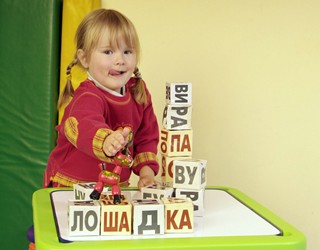 Каждый уважающий себя родитель слышал про кубики Зайцева, в них как раз и используется эта методика. Несколько похожая методика используется в кубиках Чаплыгина.В этом методе есть одна важная особенность – слоги не разбиваются на буквы и звуки, при освоении чтения по этому методу запрещено использовать буквы и алфавит, можно пользоваться только кубиками или карточками со слогами. Отдельно вычленять буквы разработчики метода рекомендуют лишь после того, как ребенок уверенно научился читать. Неудобство может появиться на заключительном этапе обучения – если не провести звуко-буквенный анализ слов, ребенку может быть очень трудно при обучении в школе. Он не сумеет разделять слог на составляющие буквы.Тем не менее, метод весьма успешен, потому что послоговая речь физиологична для человека. К плюсам можно отнести и то, что во время обучения задействуются все зоны мозга за счет различных способов восприятия – зрительного, осязательного и слухового.Существенный недостаток метода в том, что он рассчитан на групповое обучение, при индивидуальных занятиях эффективность метода нередко заметно снижается.Метод глобального чтения (единица чтения – слово)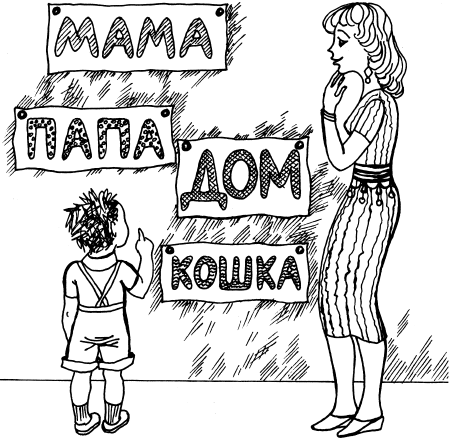 Методика Глена ДоманаПрочно связан в понимании родителей с Гленом Доманом, в России по аналогичной схеме работает Маниченко, автор развивающей программы Читаем с пеленок.Авторы методики считают обучение чтению целыми словами более физиологичным, потому что люди не мыслят буквами и слогами, а только целыми словами. Мышление же неразрывно связано с речью.Суть обучения состоит в том, что ребенку в течение нескольких секунд показывают карточку с написанным на ней словом, он запоминает графический рисунок. Дети запоминают сначала целые слова, а лишь потом начинают разделять их по буквам.Авторы методик советуют начинать заниматься с ребенком по этому методу как можно раньше.У методики есть важные недостатки. Во-первых, это пассивность ребенка: от него не ждут реакции, не задают вопросы на закрепление усвоенного, просто показывают карточку – и все. Во-вторых, ребенку необходимо самостоятельно догадаться о принципе чтения, а не всем детям это под силу. В- третьих, методика рассчитывалась для обучения чтения на английском языке, а русское словообразование сильно отличается от английского. В английском нет падежей и родов, а все возможности русского языка нереально разместить на карточках.Но уж если вашему малышу удалось освоить эту методику, он научится читать очень рано и быстро.Сколько стоит научить ребенка читать?Любого родителя волнует цена вопроса. Сейчас интернет пестрит предложениями от авторов популярных методик. Многие из них уже имеют мировое имя, а многие даже не имеют четкой логики и последовательности. Казалось бы, все очень просто: купите специальные запатентованные кубики или развивающие программы – и все. Уже через неделю ваше чадо будет с радостью читать сказки на ночь самостоятельно. Но мы же с вами понимаем, что любая реклама – это часть чьего-то бизнеса. Чудес не бывает. Для того, чтобы научить ребенка читать, вам понадобиться много времени и терпения. И с чего вы взяли, что определенная методика подойдет именно вашему ребенку? Вероятнее всего, купить придется не один комплект, а цены на комплекты развивающих методик начинаются от двух тысяч рублей. Может, стоит попробовать сделать что-то аналогичное самим, да и еще и вместе с ребенком. Заодно и буквы начнете учить в процессе поделки.Дорогие мамы и папы, мы в общих чертах обсудили с вами варианты того, когда и как научить ребенка читать. Выбор только за вами.